Консультация для родителей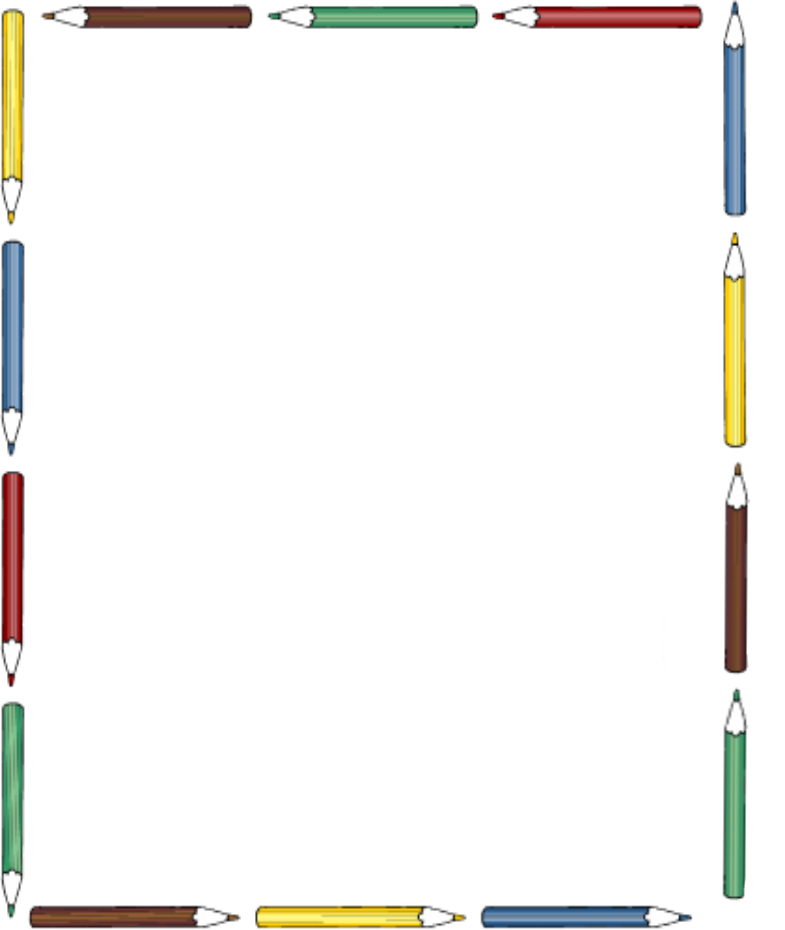 «Развитие графомоторных навыков у детей старшего дошкольного возраста»Подготовила: воспитатель МДОУ «Детский сад № 126»                                                        Ланцова Ольга ВикторовнаГрафомоторный навык – это определенные привычные положения и движения пишущей руки, позволяющие изображать письменные звуки и их соединения. Графомоторный  навык  является составной частью моторных способностей человека, одним из базовых качеств, входящим в структуру психологической готовности ребенка к обучению в школе. Благодаря этому навыку дошкольник способен овладеть особой формой речи – письмом.   Развитие   базируется на основе формирования и совершенствования    тонкокоординированных     движений руки, развития зрительно – пространственной ориентировки, зрительно – моторной   координации. Наилучшее   время   для формирования   графомоторных навыков – это дошкольный период.  Именно в этом возрасте не только можно, но необходимо развивать  руку, способствовать  формированию графомоторных  умений и   навыков.Необходимо осуществлять комплексный подход в работе по развитию графомоторных навыков.Работа по формированию графомоторных навыков включает следующие этапы:Развитие общей и мелкой моторики: физминутки;  пальчиковая гимнастика;  лепка из пластилина или глины;  вырезание из бумаги; нанизывание бусин, пуговиц и т.д.; мозаики и конструкторы; раскраски.            Кинезиологические упражнения.Формирование пространственных представлений и речевого обозначения пространственных отношений: ориентировка в собственном теле; ориентировка в окружающем пространстве; ориентировка на листе бумаги. Развитие зрительного гнозиса (зрительного восприятия и узнавания): контурные изображения предметов,  перечеркнутые контурные изображения, изображения, наложенные друг на друга и др. Знакомство с тетрадью и рабочей строкой: знакомство с клеткой, пространством листа;  рисование вертикальных и горизонтальных прямых линии и комбинации из них;  рисование наклонных прямых линии и комбинации из них;  рисование орнаментов (дуги, волнистые линии, круги, овалы);  графические диктанты. Коррекционно-развивающая работа в области графомоторных навыков может вестись различными способами.  Организуя различные виды деятельности в дошкольном периоде, систематически применяя тренировочные упражнения, можно достичь положительных результатов в развитии совершенствовании графомоторных навыков у старших дошкольников.

